  Aimer les couleurs?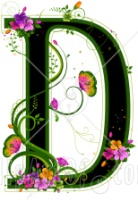 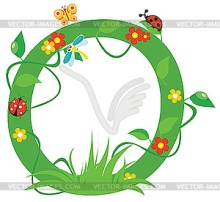 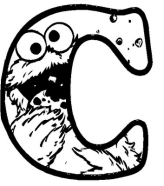 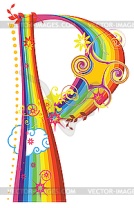   Chercher les garçons?  Avoir les crayons?  Chanter la chanson?  Faire les exercices?  Trouver la réponse?  Lire le livre? 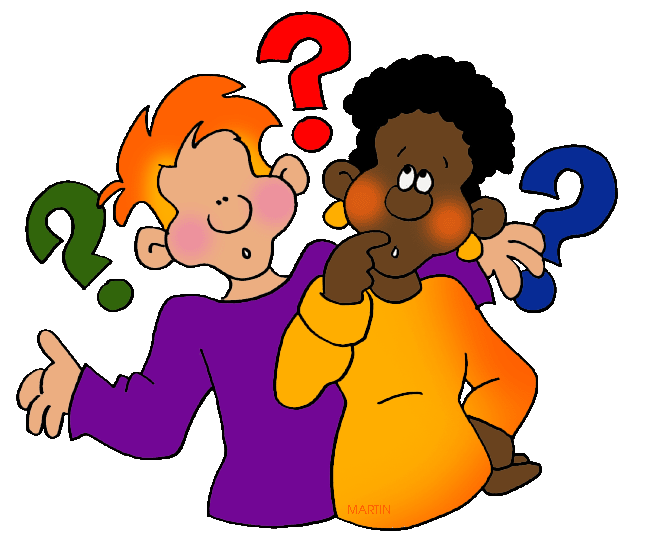   Écouter la radio?  Raconter l’histoire?Dire la vérité?Préparer ton projet?Écrire la lettre?Préférer le japonais?Parler le français?Adorer la musique?Être le(la) meilleur(e)?